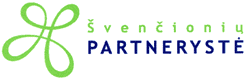 Švenčionių rajono vietos veiklos grupė „Švenčionių partnerystė“ 
Įmonės kodas 300032951, Stoties g. 4 LT-18123 Švenčionys, tel. 8(387) 51084; 8(387) 54010VALDYBOS POSĖDŽIO         PROTOKOLAS Nr. 22018-02-20ŠvenčionysPosėdis įvyko 2018-02-20 Švenčionių vietos veiklos grupės „Švenčionių partnerystė“ patalpose, Stoties g.4 Švenčionys, pradžia 10:00. Posėdžio pirmininkas – Rimantas Klipčius, Švenčionių rajono vietos veiklos grupės „Švenčionių partnerystė“ valdybos pirmininkas.Posėdžio sekretorius –  Algirdas Uziala.Posėdyje dalyvauja: Švenčionių rajono vietos veiklos grupės „Švenčionių partnerystė“ valdybos nariai: Rimantas Klipčius, Audrutė Jachimovič,  Algirdas Uziala, Kęstutis Savickas, Algirdas Breidokas, Milda Petkevičienė –7 nariai iš 11 (kvorumas yra); VVG pirmininkė Birutė Borovikienė ir VPS finansininkė Vida  Rutkovskienė.Darbotvarkė:1.    Dėl Švenčionių rajono vietos veiklos grupės „Švenčionių partnerystė“ „Švenčionių partnerystė“ 2017 m. veiklos ataskaitos.2.    Dėl Švenčionių rajono vietos veiklos grupės „Švenčionių partnerystė“ „Švenčionių partnerystė“ 2017 m.  finansinės atskaitomybės.3. Dėl Švenčionių rajono vietos veiklos grupės „Švenčionių partnerystė“ „Švenčionių partnerystė“ visuotinio ataskaitinio-rinkiminio susirinkimo.4. Dėl priėmimo į Švenčionių rajono vietos veiklos grupės „Švenčionių partnerystė“ narius.5. Dėl Kvietimo Nr. 4 vietos projektams teikti pagal VPS priemonės „Ūkio ir verslo plėtra“ veiklos srities  „Parama  ne žemės ūkio verslui kaimo vietovėse plėtoti“ Nr. LEADER-19.2.-6.4 dokumentų tvirtinimo.Posėdžio dalyviai darbotvarkei pritarė vienbalsiai. 1.SVARSTYTA Švenčionių rajono vietos veiklos grupės „Švenčionių partnerystė“ 2017 m. veiklos ataskaita. Švenčionių rajono vietos veiklos grupės „Švenčionių partnerystė“ pirmininkė Birutė Borovikienė glaustai pristatė valdybos nariams veiklos ataskaitą (pridedama). Kalbėjo Milda Petkevičienė, Algirdas Uziala.1.NUTARTA.  Pritarti Švenčionių rajono vietos veiklos grupės „Švenčionių partnerystė“ pirmininkės Birutės Borovikienės pateiktai  ataskaitai ir teikti ją visuotiniam ataskaitiniam susirinkimui tvirtinti.Nutarimas priimtas vienbalsiai.2.SVARSTYTA  Švenčionių rajono vietos veiklos grupės „Švenčionių partnerystė“ finansinė atskaitomybė už  2017 m. VPS finansininkė Vida Rutkovskienė trumpai pakomentavo visiems valdybos nariams iš anksto pateiktus atskaitomybės dokumentus, pateikė informaciją apie Švenčionių rajono savivaldybės skirtų lėšų panaudojimą, nario mokesčio surinkimą. Kalbėjo Birutė Borovikienė, Rimantas Klipčius, Algirdas Uziala.2.NUTARTA:  Pritarti Švenčionių rajono vietos veiklos grupės „Švenčionių partnerystė“ finansinei atskaitomybei ir teikti ją visuotiniam ataskaitiniam susirinkimui tvirtinti.Nutarimas priimtas vienbalsiai.3.SVARSTYTA  Švenčionių rajono vietos veiklos grupės „Švenčionių partnerystė“ visuotinio ataskaitinio rinkiminio susirinkimo organizavimo klausimas. Švenčionių rajono vietos veiklos grupės „Švenčionių partnerystė“ pirmininkė paaiškino, kad susirinkimą reikėtų sušaukti artimiausiu metu, kadangi valdyba jau nebetenka įgaliojimų, nes dvi jos narės jau nebetenka savo delegavimų:  Aušra Kaukėnienė jau nėra Trūdų kaimo bendruomenės vadovė, tvarkomi registravimo dokumentai naujai  išrinktam vadovui,  Liudvika Ivanauskienė jau nėra ją delegavusios Pabradės miesto bendruomenės „Domus“ atstovė, bendruomenės taryba deleguoja kitą asmenį.  Be to, pagal „Vietos plėtros strategijų, įgyvendinamų bendruomenių inicijuotos vietos plėtros būdu, atrankos taisykles (2015 m. gegužės 4 d. Nr. 3D-343), p. 15.3.2., reikalaujama, kad „keistųsi VPS įgyvendinimo metu, t. y. ne rečiau kaip kas 3 metus pasikeistų mažiausiai 1/3 narių, tačiau ne mažiau kaip po vieną iš kiekvieno – pilietinės visuomenės, verslo ir vietos valdžios – sektoriaus atstovą“. Dabartinės Švenčionių rajono vietos veiklos grupės „Švenčionių partnerystė“ valdybos narių įgaliojimai galėtų tęstis iki 2018 m.  rugpjūčio 7 d., VVG pirmininko – iki 2018 m. gegužės 26 d. Pirmininkės teigimu, būtų racionalu Švenčionių rajono vietos veiklos grupės „Švenčionių partnerystė“ visuotinį  ataskaitinį susirinkimą surengti bent 2018 m. kovo mėn.  pradžioje, patvirtinti ataskaitas ir išrinkti naujus valdymo organus – VVG pirmininką, valdybos narius ir revizorių.Valdybos pirmininkas Rimantas Klipčius pasiūlė susirinkimą atidėti mėnesiui, kadangi tik kovo mėn. pabaigoje planuojamas Švenčionių rajono savivaldybės tarybos posėdis, kuriame būtų patvirtinta kita vietos valdžios atstovų sudėtis,  deleguoti vietos valdžios atstovai  galėtų dalyvauti Švenčionių rajono vietos veiklos grupės „Švenčionių partnerystė“ visuotinime susirinkime ir valdymo organų rinkimuose.3.NUTARTA: Organizuoti Švenčionių rajono vietos veiklos grupės „Švenčionių partnerystė“ visuotinį  ataskaitinį rinkiminį susirinkimą 2018 m.  balandžio mėn. pradžioje.Nutarimas priimtas vienbalsiai.4.SVARSTYTA  Pabradės bendruomenės „Spindulys“ prašymas priimti į Švenčionių rajono vietos veiklos grupės „Švenčionių partnerystė“ narius. Pirmininkė Birutė Borovikienė trumpai papasakojo apie 2018 m. sausio 3 d. įregistruotą bendruomenę:  pirmininkė Liudvika Ivanauskienė, suburta apie 30 narių (prie prašymo dokumentų pridėtame sąraše – 20),  planuoja nemažai sociokultūrinių veiklų Pabradės mieste. Pateiktas prašymas padengti bendruomenės steigimo (notaro ir Registrų centro) mokesčius, iš viso 196,88 Eur.Kalbėjo Rimantas Klipčius, Milda Petkevičienė, Algirdas Uziala.NUTARTA:4.1. Priimti Pabradės bendruomenę „Spindulys“ į Švenčionių rajono vietos veiklos grupės „Švenčionių partnerystė“ narius;4.2. Kompensuoti 196,88 Eur bendruomenės steigimo išlaidų iš Švenčionių rajono savivaldybės finansavimo lėšų.5.SVARSTYTA Kvietimo Nr. 4 vietos projektams teikti pagal VPS priemonės „Ūkio ir verslo plėtra“ veiklos srities  „Parama  ne žemės ūkio verslui kaimo vietovėse plėtoti“ Nr. LEADER-19.2.-6.4 dokumentų tvirtinimas.  Pirmininkė Birutė Borovikienė  supažindino su parengtais ir su NMA suderintais dokumentais - priemonės „Ūkio ir verslo plėtra“ veiklos sritį „Parama ne žemės ūkio verslui kaimo vietovėse plėtoti (reglamentuoja KPP)“ vietos projektų finansavimo sąlygų aprašu su priedais (paraiškos forma, verslo planas, SVV deklaracija, Vienos įmonės deklaracija), NMA išvada              2018-02-18 Nr.BRK-799,  kvietimo Nr.4 turiniu.              Kvietimas teikti vietos projektus galioja nuo 2018 m. kovo 5 d. 8 val. iki 2018 m. balandžio 5 d. 15 val. Remiamos veiklos: pagal veiklos sritį teikiama parama įvairiai ne žemės ūkio veiklai, produktų gamybai, apdorojimui, perdirbimui, jų pardavimui, taip pat paslaugų teikimui, įskaitant paslaugas žemės ūkiui. Pagal Priemonės veiklos sritį parama teikiama ne žemės ūkio veiklai plėtoti. Remiama ekonominė veikla, nurodyta Ekonominės veiklos rūšių klasifikatoriuje, patvirtintame Statistikos departamento prie Lietuvos Respublikos Vyriausybės generalinio direktoriaus 2007 m. spalio 31d. įsakymu Nr. DĮ-226 „Dėl Ekonominės veiklos rūšių klasifikatoriaus patvirtinimo“ (toliau- EVRK), išskyrus veiklas, išvardintas FSA 4.2.6.1. papunktyje. Kvietimui skiriama VPS paramos lėšų suma 207 354,98 Eur; didžiausia galima parama vienam vietos projektui įgyvendinti 49 818,00 Eur  Paramos vietos projektui įgyvendinti lyginamoji dalis - iki 70 proc. visų tinkamų finansuoti vietos projektų išlaidų, kai fizinis ar juridinis asmuo atitinka labai mažai įmonei keliamus reikalavimus ir iki 50 proc. visų tinkamų finansuoti vietos projektų išlaidų fiziniams ir juridiniams asmenims, išskyrus atitinkančius labai mažai įmonei keliamus reikalavimus.Kalbėjo Rimantas Klipčius, Milda Petkevičienė.5.NUTARTA:5.1.Patvirtinti Švenčionių rajono vietos veiklos grupės „Švenčionių partnerystė“ teritorijos 2015–2023 m. vietos plėtros strategijos priemonės „Ūkio ir verslo plėtra“, (LEADER-19.2-6) veiklos srities „Parama ne žemės ūkio verslui kaimo vietovėse plėtoti (reglamentuoja KPP)“, Nr. LEADER-19.2-6.4 vietos projektų finansavimo sąlygų aprašą. 5.2. Nustatyti Kvietimo Nr.4 teikti vietos projektus galiojimo datas: nuo 2018 m.           kovo 5 d. 8 val. iki 2018 m. balandžio 5 d. 15 val.Nutarimas priimtas vienbalsiai.Posėdžio pirmininkas                                                                                                Rimantas KlipčiusPosėdžio sekretorius		                                                                     Algirdas Uziala		                   